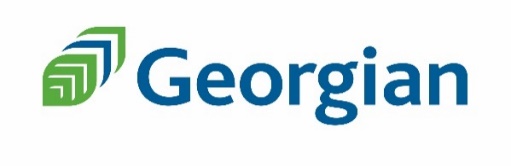 Spa and Esthetics Clinic Health History  Prior to receiving treatment, we require an accurate health history to assist us in treating you safely. If your health status changes in the future please inform the treatment provider. Last Name: _______________________________ First Name: ___________________________DOB: MONTH ______________  DAY ____________  YEAR ______________What do you hope to accomplish during your treatment? _______________________________________How do you rate your overall health? ______________________________________________________ Have you had surgery in the past 12 months?        Yes _____ No_____ Have you had any of these health conditions in the past or present? (Please check all that apply and provide additional information in the space provided)		Over 	Additional comments and/or concerns: ________________________________________________________________________________________________________________________________________________________________ Please list all medications you are currently taking and the condition it treats: ___________________ ________________________________________________________________________________ ________________________________________________________________________________ Please list all allergies: _____________________________________________________________ Have you ever had an allergic reaction to a product applied to your skin?    Yes _____ No _____ If yes, which products or ingredients? __________________________________________________ Describe your skin and your present skin care regime? ____________________________________ ________________________________________________________________________________ What skin care product line are you currently using? ______________________________________ Do you like it?        Yes _____ No_____ Do you have a specific skin condition do you wish to correct? _______________________________ Do you tan in a tanning bed?         Yes _____ No _____ Do you use tobacco products?       Yes _____ No _____   If yes, what products and how frequently? ______________________________________________  Do you use Accutane, Retinol, Tretinoin or Prescription Vitamin A on your skin? Yes _____ No_____ Please list sensitivities: _____________________________________________________________ Are you currently under the care of a dermatologist?        Yes _____ No_____ Do you have any internal pins, wires, artificial joints or metal implants?          Yes _____ No _____ If so, where are they located? ________________________________________________________ Are you on any type of hormone therapy?       Yes _____ No_____ Do you wear contact lenses?                           Yes _____ No_____ Women only: Are you pregnant or trying to become pregnant?   Yes _____ No_____ If yes to being pregnant, when is your due date? ____________________________ I certify that the information above is true and correct. I understand that it is my responsibility to inform the Esthetic Student and Staff of my current medical or health concerns, which are essential for proper treatment. My signature below constitutes my consent to treatment. I hereby give my consent and authorization voluntarily and release this establishment and its agents of any claims that I have or may have in the future connection with the treatment. Client Name: _____________________________ Signature: ____________________________ (PRINT)  Student Name: ___________________________________ Date: ________________________(PRINT) 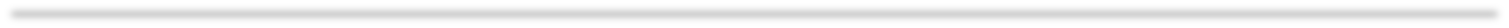 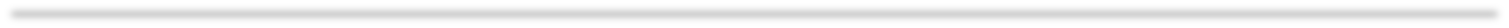 Admin Use only:  Medical History Updates ❏  HIV❏  Anxiety/Mental Health Issue❏  Anxiety/Mental Health Issue❏  Anxiety/Mental Health Issue❏  Hepatitis❏  Warts❏  Warts❏  Warts❏  Cancer❏  Arthritis❏  Arthritis❏  Arthritis❏  Diabetes❏  Asthma❏  Asthma❏  TB❏  Shortness of Breath❏  Shortness of Breath❏  Heart Condition❏  Emphysema❏  Emphysema❏  Chronic Congestive Heart Failure❏  Bronchitis❏  Bronchitis❏  Thyroid❏  Chronic Cough❏  Chronic Cough❏  Heart Disease❏  Phlebitis/Varicose Veins❏  Phlebitis/Varicose Veins❏  Pace Maker of Similar Device❏  Hysterectomy❏  Hysterectomy❏  Hypersensitivity❏  Eczema❏  Eczema❏  Stroke❏  Psoriasis❏  Psoriasis❏  High Blood Pressure❏  Skin Conditions❏  Skin Conditions❏  Low Blood Pressure❏  Fungus❏  Fungus❏  Herpes❏  Corns❏  Corns❏  Infectious Disease❏  Ingrown Toenails❏  Ingrown Toenails❏  Epilepsy❏  Other❏  OtherDate (DD/MM/YY) Changes or No Significant Findings (NSF) Student Staff 